Div. Linker: http://wallmans.no      http://www.ekebergparken.com    https://www.nordicchoicehotels.no/quality/quality-hotel-33/om-hotellet/  https://www.nordicchoicehotels.no/globalassets/global/hotel-pictures/quality-hotel/quality-hotel-33/pdf/rabattkupong-flybussekspressen.pdf http://www.kuben.vgs.no Årskurs Dnf 17-20.9.2015    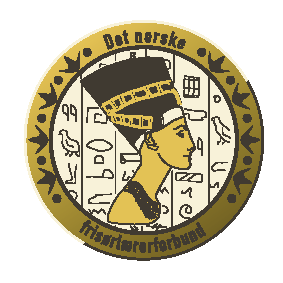 DagKlokkeslettTema og StedTorsdag17.9.2015Dagen vil foregå på Kuben vgs1000 - 13001300 - 13451345 - 16001600 - 17001700 - 20002000Medlemsmøte på Kuben vgs Lunch på KubenGruppearbeid Oppsummering/erfaringsdelingEgentidFelles Middag  på Hotell 33Fredag18.9.2015Dagen vil foregå på Kuben vgs0900 – 16001200  - 1300 17301800Dagen starter med innføring i terminologi i fagdisiplinene: Make up, stil og form. Praktisk demonstrasjon på modeller innenfor tema: brud, costumer fashion, avant garde, foto  og freestyling. Dagen avsluttes med en mini visning av modellene, samt utdeling av en hjemmeoppgave M/ Ann. P og HelenaLunch på KubenBussavgang fra hotell 33 til Wallmanns salonger (ingen felles retur til hotellet er booket, her får hver og en ta seg tilbake til hotellet etter eget ønske)Felles Middag  Wallmanns salongerLørdag19.9015Dagen vil foregå på Kuben vgs0900 – 10001000 - 12001200 - 12451245 - 14001400 – 17001730 18002230Årsmøte Terminologi / Arbeidstegning  m/Ann P Lunch Gjennomgang av hjemmeoppgave m/Ann og Nancy Oppsummering / Erfaringsdeling.Hår -og hodebunn, Analyse og konsultasjon m/ Petter BBussavgang fra Hotell 33Omvisning i Ekebergparken med påfølgende middagBussavgang tilbake til hotell 33 Søndag20.9.2015Dagen vil foregå på Hotell 330900 - 10001000 – 13001300 - 13151315 Utsjekking Tema HMS: Forelesning fra miljø –og yrkesmedisinske avd. Ullevål sykehus M/ representanter fra legeavd. Evalueringsskjema  / valg av møteplass for årskurs 2016Lunch på Hotell 33Hjemreise for deltakerne - Takk for denne gang :)1400 - 1600Styremøte med nye og gamle styremedlemmer på hotell 33